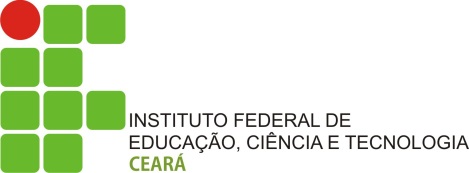 MINISTÉRIO DA EDUCAÇÃOSECRETARIA DE EDUCAÇÃO PROFISSIONAL E TECNOLÓGICAINSTITUTO FEDERAL DE EDUCAÇÃO, CIÊNCIA E TECNOLOGIA DO CEARÁCAMPUS JAGUARIBECONVITEO Departamento de Ensino e a Coordenação Técnico-Pedagógica convidam os Srs. Pais ou responsáveis pelos alunos do curso Técnico em Eletromecânica Integrado do Instituto Federal de Educação Ciência e Tecnologia do Ceará – Campus Jaguaribe a comparecerem a reunião de pais e mestres, na qual serão discutidos pontos relacionados ao desempenho dos discentes durante a primeira etapa do ano letivo de 2018.Dia: 02/05/2018Horário: 17hLocal: Sala de Vídeo ConferênciaEndereço: Rua Pedro Bezerra de Menezes, nº 387, bairro Manoel Costa Morais, Jaguaribe-Ceará Sua presença é indispensável. Não Falte!Atenciosamente,Maria Efigênia Alves MoreiraChefe do Departamento de EnsinoMaria Brasilina Saldanha da SilvaCoordenadora da Coordenação Técnico-PedagógicaFrancisco Ismael de Oliveira Coordenador do Curso Integrado em Eletromecânica 